     Vacation Bible School 2023 Registration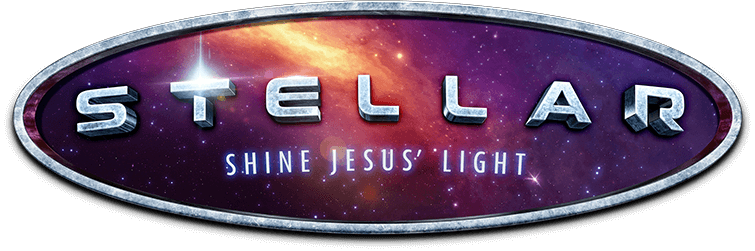 June 5th-8th (Mon – Thurs)       9-11:30 a.m.VBS is for ages 3 through 4th grade * $35 per child * Registration Deadline May 15.We are looking for incoming 5th grade through high school to help with VBS!Fill out the form below for both volunteers and participants.(One form per child please)CIRCLE ONE:   			Volunteer ($0)		Participant ($35/child)Student Name: _______________________________________________________________Age: ___________ Birthdate: ________________ Grade Completed: __________________Allergies or medical conditions: ________________________________________________Family Information:Parents/Guardians Name(s): ___________________________________________________Address: _____________________________________________________________________Email (s): ____________________________________________________________________Best Phone Number: __________________________________________________________Emergency Contact: ___________________________________________________________Emergency Contact Phone: _____________________________________________________Each participant family will receive music from our VBS week.  List your preference:CD ___________ Electronic Streaming Card__________ Available first day of VBS.Registration Deadline May 15.  Please return form with payment to the Parish Office. Make checks payable to Saint Matthew ($35/child).Contact Jackie Noll with questions:  janoll@sbcglobal.net   317.339.7287